Mei 2021Beste ouders/ verzorgers.Mocht u naar aanleiding van deze nieuwsbrief vragen of opmerkingen hebben, dan horen we dat graag van u.WELKOMWe vinden het fijn, dat deze kinderen zijn gestart op onze school.Groep 1-2 Beren: Fleur Klutz, Liv Sahertian, Gijs Noordijk;Groep 1-2 Vossen; Floor Mostert;Groep 3: Dion Platjouw;Groep 5: Pascalle Platjouw en Milou van het Schip.Wij hopen dat zij een fijne schooltijd zullen hebben op onze school.FORMATIEWe zijn bezig met uitbreiding van het team. Afgelopen twee weken zijn er sollicitatiegesprekken geweest. Als duidelijk is wie ons team komt versterken, zullen we u informeren over de groepsverdeling en -bezetting.We verwachten u spoedig deze informatie te kunnen geven.DOORSCHUIFMIDDAGOp maandag 12 juli hebben we de jaarlijkse doorschuifmiddag.Kinderen maken die middag kennis met de leerkracht waar zij het komend jaar bij in de klas zullen zitten.PLANDAGVoor de zomervakantie (2020) is een overzicht verstuurd waarin onder andere het vakantierooster van dit jaar was opgenomen.Daarin stond ook de plandag van 23 juni a.s.Per abuis stond deze studiedag niet in de Parro-agenda. Op deze dag gaan wij ons voorbereiden op het komende schooljaar.De kinderen zijn die dag vrij.SCHOOLFOTOGRAAFOp dinsdag 8 juni komt de schoolfotograaf op school. We zijn blij dat we dit kunnen laten doorgaan, uiteraard gebonden aan de maatregelen van ons protocol.Informatie volgt.CORONAWe moeten ons nog steeds houden aan de in de vorige nieuwsbrief opgenomen maatregelen. Wij vinden dat wij onze verantwoordelijkheid moeten nemen en zo duidelijk mogelijk moeten zijn, in het belang van ieders gezondheid.We hopen natuurlijk dat er snel weer meer mogelijk zal zijn en willen u bedanken voor uw begrip.De schoolreis en de Meimarkt gaan dit jaar helaas niet door. De ouderraad en het team gaan hier leuke, vervangende activiteiten voor organiseren.OBS MEESTER VOS WERKT THUISNa de oproep van een paar maanden geleden, zijn er veel foto’s en teksten voor het Magazine ‘Meester Vos werkt thuis’ toegestuurd, waarin te zien en te lezen is hoe gezinnen de lockdown periodes hebben beleefd. Leuke verhalen, creatieve oplossingen en geweldige foto’s kwamen voorbij tijdens het samenstellen van het Magazine.  Inmiddels ligt het concept bij de drukker. In het bijzijn van o.a. wethouder Kamstra, het bestuur en de krant zullen Juf Simone en juf Irene, die het magazine hebben gemaakt, op maandagmorgen 5 juli de naslagwerken uitdelen aan de groepen. Daar maken we een gezellig moment van. Want niet iedere school kan zeggen dat ze een eigen Lock down Magazine hebben. Misschien zijn we zelfs wel de eerste school!We bedanken bij voorbaat iedereen die een tekst-/fotobijdrage heeft aangeleverd.We zijn erg blij dat we het Magazine cadeau kunnen geven: aan elk gezin van school één exemplaar. Hoe dat mogelijk is en waarom, dat lezen jullie in ‘MEESTER VOS WERKT THUIS!’ZIJ-INSTROOMTRAJECTIn de vorige nieuwsbrief stelde Danny Sonnema zich voor. Hij was als zij-instromer op onze school gestart. Voor de Meivakantie heeft hij besloten, dat het traject niet bij hem past en heeft hij ontslag genomen.GGDJeugdverpleegkundige GGD-regio Utrecht Beste ouders/verzorgers van kinderen op OBS Meester Vos.Mijn naam is Marjolein Blaauw en ik werk als Jeugdverpleegkundige bij de GGD Regio Utrecht. Vanuit mijn functie richt ik mij op het gezond opgroeien van kinderen in de leeftijd van 0-12 jaar en ondersteun ik ouders waar nodig graag in het ouderschap.
Heeft u een vraag of wilt u informatie over één van de onderstaande onderwerpen, dan kunt u bij mij terecht. Mogelijke onderwerpen: Horen/zien van uw kind Zindelijkheid Groei Gewicht: ondergewicht/overgewicht Motorische ontwikkeling en houding Seksuele ontwikkeling Spraak/taal Echtscheiding Rouw Ziekteverzuim Gedrag en/of opvoeding Mogelijke vragen: Mijn kind komt heel moeilijk in slaap en/of wordt in nacht soms wakker. Hij/zij is erg moe. Ik twijfel als ouder of het gewicht in orde is van mijn zoon/dochter. Ik wil het ook niet beladen maken. Hoe pak ik dat aan? Ik merk de laatste tijd dat mijn zoon/dochter steeds slechter luistert en brutaal kan worden. Ik weet niet goed wat ik moet doen. Mijn kind is vaak verdrietig en/of boos en heeft soms driftbuien. Ik kan er eigenlijk niet goed achter komen wat het is. Ik maak me zorgen. Mijn kind voelt zich eenzaam/ buitengesloten/ niet goed in zijn vel. Mijn kind is niet goed zindelijk overdag en/of in de nacht. Mijn kind maakt moeilijk contact met andere kinderen. Contactgegevens Jeugdverpleegkundige: Marjolein Blaauw, Jeugdverpleegkundige GGD Regio Utrecht E-mail: mblaauw@ggdru.nl Tel: 06- 20701078 of 033-460 00 46 Tel: 06-38081903 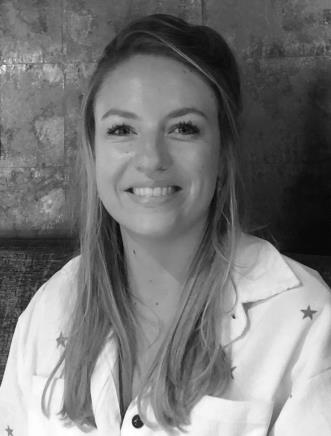 BELANGRIJKE DATAMaandag 24 meiTweede Pinksterdag, de kinderen zijn vrijDinsdag 8 juniSchoolfotograaf Dinsdag 22 juniVervangende activiteit(en) voor de schoolreisWoensdag 23 juniPlandag, de kinderen zijn vrijMaandag 28 t/m woensdag 30 juniKamp groep 8Woensdag 29 juni, 15.00 uurOpenstelling Inschrijven rapportgesprekken groep 1 t/m 7 Vrijdag 2 juli, 15.00 uurSluiting inschrijven voor rapportgesprekken Vrijdag 2 juliRapport 2Maandag 5 t/m donderdag 8 juliRapportgesprekken groep 1 t/m 7Maandag 12 juli DoorschuifmiddagDinsdag 13 juliAfscheidsavond groep 8Vrijdag 16 juli12.00 uur: start ZomervakantieMaandag 30 augustusStart nieuw schooljaarMet vriendelijke groet, Team OBS Meester Vos